Publicado en Madrid el 14/11/2018 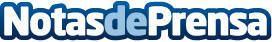 Cómo ahorrar personalizando el dormitorio de matrimonio, según Gilsán MobiliarioUna solución para ahorrar tiempo y dinero en la adquisición de una habitación de matrimonio es acudir a un fabricante que ofrezca la personalización del lugarDatos de contacto:GILSAN MOBILIARIO91 642 21 88Nota de prensa publicada en: https://www.notasdeprensa.es/como-ahorrar-personalizando-el-dormitorio-de Categorias: Nacional Interiorismo Consumo http://www.notasdeprensa.es